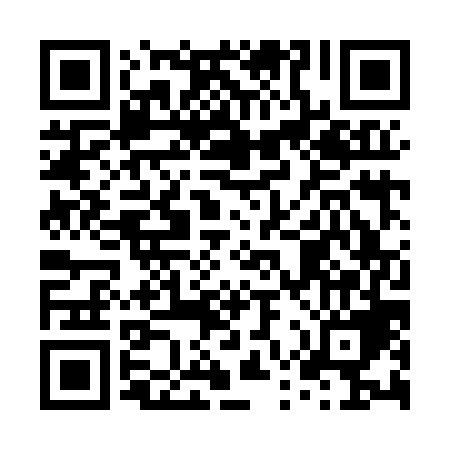 Prayer times for Issekutzkastely, HungaryWed 1 May 2024 - Fri 31 May 2024High Latitude Method: Midnight RulePrayer Calculation Method: Muslim World LeagueAsar Calculation Method: HanafiPrayer times provided by https://www.salahtimes.comDateDayFajrSunriseDhuhrAsrMaghribIsha1Wed3:185:2512:395:427:549:532Thu3:165:2412:395:437:569:553Fri3:135:2212:395:447:579:574Sat3:115:2012:395:457:5910:005Sun3:085:1912:395:468:0010:026Mon3:065:1712:395:468:0110:047Tue3:035:1612:395:478:0310:068Wed3:005:1512:395:488:0410:099Thu2:585:1312:395:498:0510:1110Fri2:555:1212:395:508:0710:1311Sat2:535:1012:395:508:0810:1612Sun2:505:0912:395:518:0910:1813Mon2:485:0812:395:528:1010:2014Tue2:455:0612:395:538:1210:2315Wed2:435:0512:395:538:1310:2516Thu2:405:0412:395:548:1410:2717Fri2:385:0312:395:558:1510:3018Sat2:355:0212:395:568:1710:3219Sun2:335:0112:395:568:1810:3420Mon2:304:5912:395:578:1910:3721Tue2:284:5812:395:588:2010:3922Wed2:264:5712:395:588:2110:4123Thu2:234:5612:395:598:2310:4324Fri2:214:5512:396:008:2410:4625Sat2:194:5512:396:008:2510:4826Sun2:164:5412:406:018:2610:5027Mon2:144:5312:406:028:2710:5228Tue2:124:5212:406:028:2810:5429Wed2:094:5112:406:038:2910:5730Thu2:074:5112:406:038:3010:5931Fri2:054:5012:406:048:3111:01